Dobrý den!Poptávám okna 7ks viz nákresy.Barva oboustraně hnědá dekorSítě do všech oken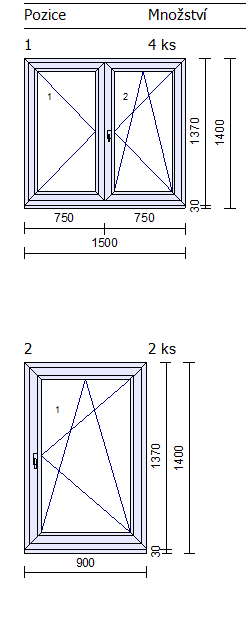 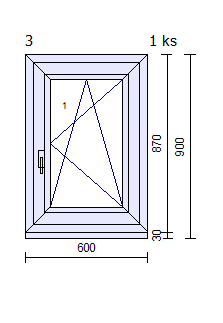 